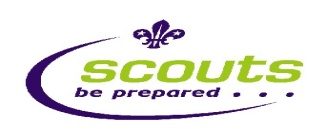 1ST HURDSFIELD (P.Ch.) SCOUT GROUPwww.hurdsfieldscouts.org.ukApril 2016Here we go again; back for the summer term!  Hope you all had a good Easter and are revved up for a great term’s activities.  What’s in store for your kids in the next few months?          GET YOUR SKATES ON!!!!    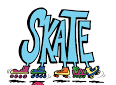 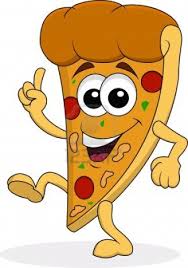 We’re going on a Group outing to the MAC Multi- Activity Centre on Goodall Street for Roller Skating and Pizza on Weds 20th April 1745-1930.Cost £5.00 (entry, skates and food); bring a friend too for the same price- just let your leader know so we can arrange the numbers.   We’ve subsidised the cost for this so everyone can come along.  Uniforms please, and meet at MAC at 1745.  We may need some parent helpers for this one if anyone is brave enough- if you’d like to help out please tell a leader.  We’re hoping that we won’t need to test anyone’s first aid skills at the same time, but some of our leaders are a bit creaky and fragile.Other Group Events   Dates for your diaries!Annual Review This will take place in June, exact date to be announced shortly.  It will be a good opportunity to see what all of our sections have been up to, meet the leaders, find out what plans we have for the year, make suggestions for activities and events, and feel involved in our Scout Group.  There will be awards for Beavers, Cubs and Scouts, badges handed out, and lots of biscuits!  Please come along with your kids and enjoy the chance to see what they’ve all been doing.Group Camp  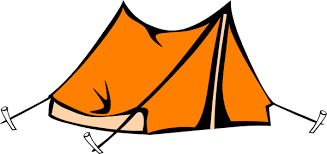 We’re planning a camp for the whole Group in June/July, and will give you dates soon.  There will be a wide range of activities suiting all of our age groups, with some joint activities too.  There are also likely to be a lot of marshmallows eaten and campfire songs sung.  Again, we may need to ask for some parent helpers, so if you’re interested let a leader know- we’d love to have you along!Beavers After a rainy & cold Spring term, the Beavers will be getting out and about a lot more this term, or so we hope... They’ll be getting green fingers in the Beavers’ Garden, going on a bug hunt/pond dip, having a Star Wars themed sleepover at Barnswood, and getting a behind-the-scenes visit to Tesco (maybe making some cakes, if they are lucky!).  They will also be working towards their Skills and Challenge badges. We hope to have a Chief Scout Bronze Award to hand out towards the end of term (Jack!!), and will also be making some important awards at our AGM.Cubs Cycling and nature are the main themes this term, hopefully resulting in badges for everyone.  Leaders will be taking the cubs out for bike rides, whilst making sure they know how to stay safe and keep their bikes in tip-top condition.  As there will be a camp coming up, the Cubs will also be brushing up on their camping, cooking and survival skills, tutored by the Scouts who are now experts in this field!  Scouts Will be doing work for their cycling badges too- by both maintaining and riding their bikes, while hopefully not falling off.  Then John will dust the canoes off for some trips to Brereton Lake, when some of the older Scouts might even perfect their Eskimo Rolls!There’s a “Young un’s and Old un’s” camp in Barnswood on 22nd to 24th April where the Scouts can show their parents/carers all of the camping and survival skills they have been learning while no doubt gorging on yet more marshmallows.On July 16th there is a Scout Trip to London- it’ll be a long day out, but great fun.  The leaders plan a range of activities/visits, with options suitable for all types of weather…  More information will be provided nearer the day.TrussyTrek 2016As you read this, Paul will be on his mega-walk from Suffolk to Cornwall.  He is raising funds for our Scout Group, to help us organise great things for all of our children.  Please support him- you can donate online on www.give.net/trussytrek, or give a cheque payable to 1st Hurdsfield Scouts to any of the leaders.  If you can ask for help from friends, work colleagues or relatives too, that would be great.  Thanks!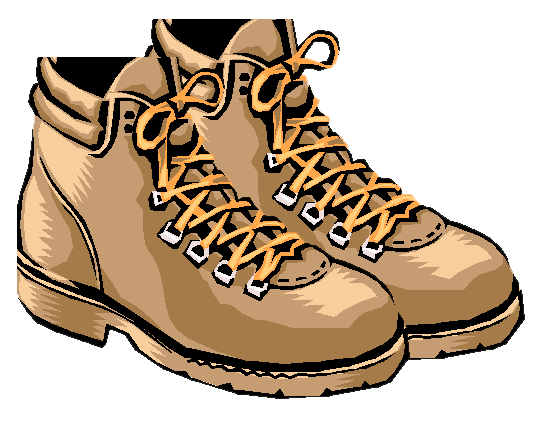 